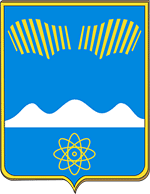 АДМИНИСТРАЦИЯ ГОРОДА ПОЛЯРНЫЕ ЗОРИ С ПОДВЕДОМСТВЕННОЙ ТЕРРИТОРИЕЙПОСТАНОВЛЕНИЕ« __ » июля 2019 г.								№ ____О проведении ярмарки «Дары осени»В соответствии с Федеральным законом от 06.10.2003 № 131-ФЗ "Об общих принципах организации местного самоуправления в Российской Федерации", постановлением Правительства Мурманской области от 18.07.2016 № 349-ПП "Об утверждении порядка организации ярмарок и продажи товаров (выполнения работ, оказания услуг) на них на территории Мурманской области", Уставом города Полярные Зори с подведомственной территории, в целях поддержки российских традиций по организации ярмарок-выставок сельскохозяйственной продукции, выращенной жителями на приусадебных участках и произведенной хозяйствующими субъектами, продвижения товаров местных производителей на потребительском рынке города, п о с т а н о в л я ю:Организовать проведение ярмарки "Дары осени" (далее -Ярмарка) 6 сентября 2019 года с 11.00 до 18.00 на площади им.А.С.Андрушечко г.Полярные Зори с подведомственной территорией. Утвердить:2.1. Ассортиментный перечень и количество торговых мест для организации выездной торговли при проведении Ярмарки (приложение № 1).2.2. Положение о проведение конкурса «А у нас во дворе…» (приложение № 2).2.3 Конкурсную комиссия по подведению итогов конкурса "А у нас во дворе..." (приложение № 3).Финансирование Ярмарки обеспечить за счет средств МП "Поддержка и развитие малого и среднего предпринимательства на территории муниципального образования город Полярные Зори с подведомственной территорией", спонсорских и других привлеченных средств.Отделу экономического развития и потребительского рынка (Верхоланцева О.И.):Обеспечить участие в Ярмарке производителей сельхозпродукции Мурманской области, коллективов декоративно - прикладного творчества, предприятий общественного питания и торговли.Осуществлять прием заявок на участие в Ярмаркеи в конкурсе "А у нас во дворе...".Отделу по культуре и делам молодежи (Колованова О.С.):Организовать музыкальное сопровождение и проведение развлекательных мероприятий6 сентября 2019 года с 12.00 до 17.00 часов на площади им.А.С.Андрушечко во время проведения Ярмарки.Предложить:МО МВД РФ «Полярнозоринский» (Гиринович И.С.) в месте проведения Ярмарки усилить охрану общественного порядка.Контроль за исполнением настоящего постановления возложить на Семичева В.Н., заместителя главы муниципального образования.Настоящее постановление вступает в силу со дня его официального опубликования.Глава города Полярные Зорис подведомственной территорией				    М.О. Пухов